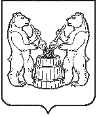 АДМИНИСТРАЦИЯУСТЬЯНСКОГО МУНИЦИПАЛЬНОГО РАЙОНААРХАНГЕЛЬСКОЙ ОБЛАСТИПОСТАНОВЛЕНИЕот 10 ноября 2022 года № 2127р.п. ОктябрьскийОб установлении публичного сервитутаНа основании ходатайства Акционерного общества «Архангельская областная энергетическая компания»  в соответствии с подпунктом 1 статьи 39.37, подпунктом 5 статьи 39.38 и подпунктом 2 пункта 1 статьи 39.43 Земельного кодекса Российской Федерации администрация Устьянского муниципального района Архангельской областиПОСТАНОВЛЯЕТ:Установить в пользу Акционерного общества «Архангельская областная энергетическая компания» (ОГРН 1082901006165, ИНН 2901179251, почтовый адрес: 163069, г. Архангельск, ул. Попова, д.17, офис 301, адрес электронной почты: om@aoenergo.ru) публичный сервитут площадью 561240 кв.м, с целью размещения объекта электросетевого хозяйства «ВЛ-10 кВа «Кизема-Лойга» фидер № 7, № 9», в отношении земель, расположенных в кадастровых кварталах 29:18:140201,  29:18:140501, 29:18:150201, на части земельных участков с кадастровыми номерами 29:18:150201:7 местоположение: обл. Архангельская, МО "Устьянский муниципальный район", Устьянское лесничество, Киземское участковое лесничество (участок Киземское), кварталы: 27-30, 47-51, 61-67, 75-78, 29:18:150201:9 местоположение: установлено относительно ориентира, расположенного в границах участка. Ориентир 874+350 - 1003+674.2 км. ФГУП "Северной железной дороги" МПС России. Почтовый адрес ориентира: обл. Архангельская, р-н Устьянский, южная часть Устьянского кадастрового района, 29:18:140501:3 местоположение: обл. Архангельская, р-н Устьянский, п/а Лойгинская, 29:18:140201:13.Утвердить границы публичного сервитута согласно приложению.Срок публичного сервитута устанавливается на 49 (сорок девять) лет.Срок, в течение которого использование частей земельных участков и расположенных на них объектов недвижимого имущества в соответствии с их разрешенным использованием будет невозможно или существенно затруднено в связи с осуществлением сервитута, составляет 20 дней.Обоснованием необходимости установления публичного сервитута является зарегистрированное право собственности на объект электросетевого хозяйства «ВЛ-10 кВа «Кизема-Лойга» фидер № 7, № 9», регистрационная запись 29-29-21/005/2008-103 от 03.09.2008.Порядок установления зон с особыми условиями использования территорий и содержание ограничений прав на земельные участки в границах таких зон установлен постановлением Правительства Российской Федерации от 24.02.2009 № 160 «О порядке установления охранных зон объектов электросетевого хозяйства и особых условий использования земельных участков, расположенных в границах таких зон».Обладатель публичного сервитута обязан привести земельный участок в состояние, пригодное для его использования в соответствии с разрешенным использованием, в срок не позднее чем три месяца после завершения строительства инженерного сооружения, для размещения которого был установлен публичный сервитут.Обладатель публичного сервитута обязан снести объекты, размещенные им на основании публичного сервитута, и осуществить при необходимости рекультивацию земельного участка в срок не позднее чем шесть месяцев с момента прекращения публичного сервитута.Обладатель публичного сервитута вправе до окончания срока публичного сервитута обратиться с ходатайством об установлении публичного сервитута на новый срок.Комитету по управлению муниципальным имуществом администрации Устьянского муниципального района Архангельской области в течение 5 рабочих дней со дня принятия решения об установлении публичного сервитута обеспечить опубликование настоящего постановления (за исключением приложений к нему) в муниципальном вестнике «Устьяны» и разместить на официальном сайте администрации Устьянского муниципального района Архангельской области в информационно-телекоммуникационной сети «Интернет».Публичный сервитут считается установленным со дня внесения сведений о нем в Едином государственном реестре недвижимости.Глава Устьянского муниципального района                                         С.А. КотловПриложение 1к постановлению администрацииУстьянского муниципального районаАрхангельской области от 10  ноября 2022 г. № 2127Публичный сервитут для эксплуатации существующего объекта электросетевого хозяйства «ВЛ-10 кВа «Кизема-Лойга» фидер № 7, № 9», устанавливается с целью электроснабжения населения муниципального образования «Устьянский муниципальный район»,расположенный по адресу: обл. Архангельская, Устьянский район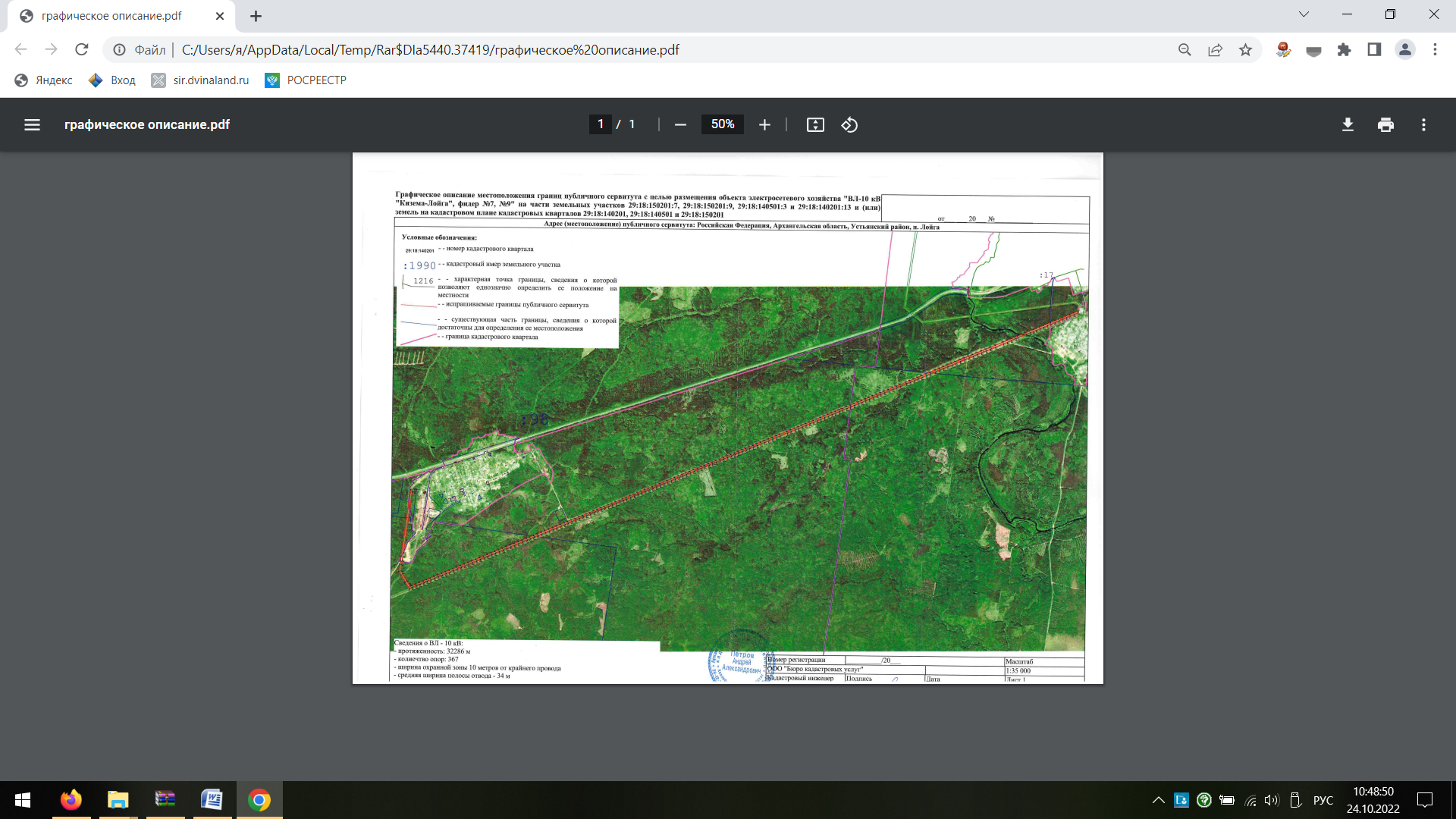 Каталог координат публичного сервитута «ВЛ – 10 кВ фидер №7, №9»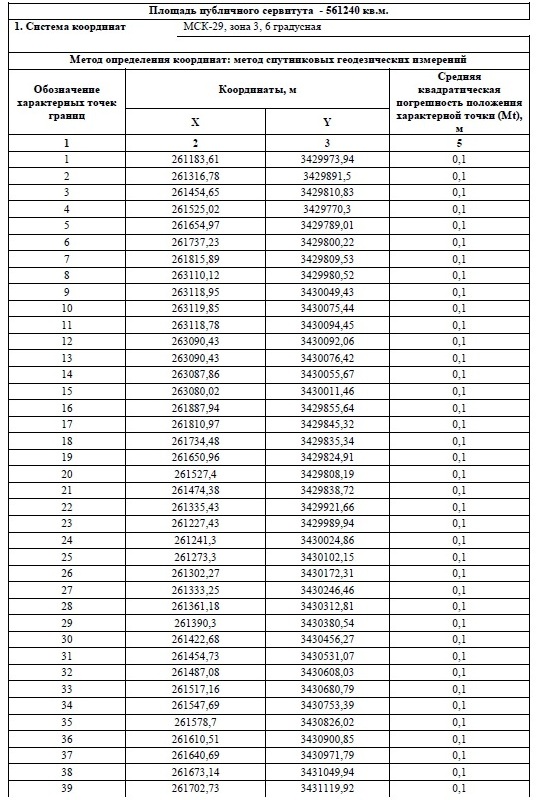 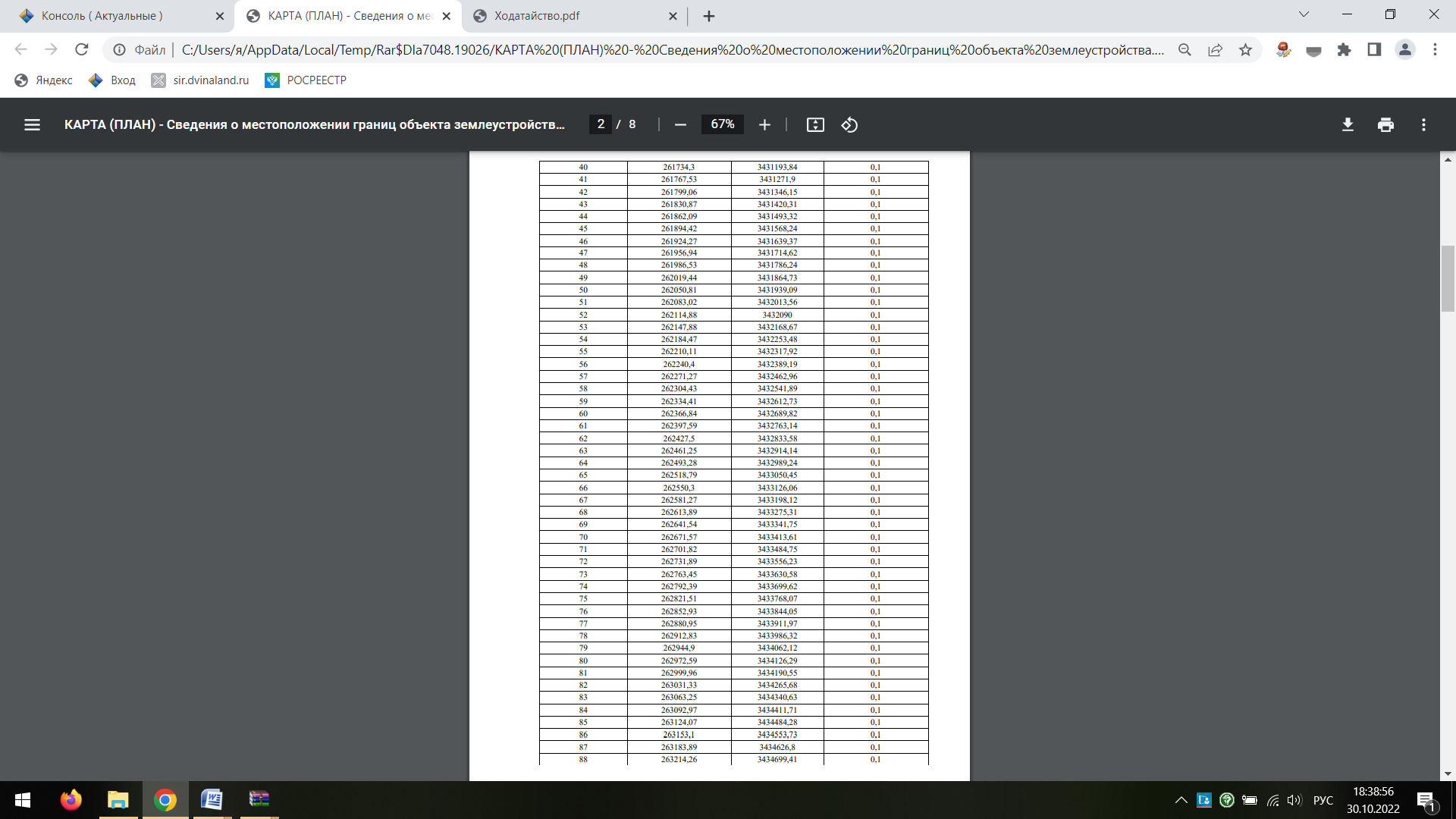 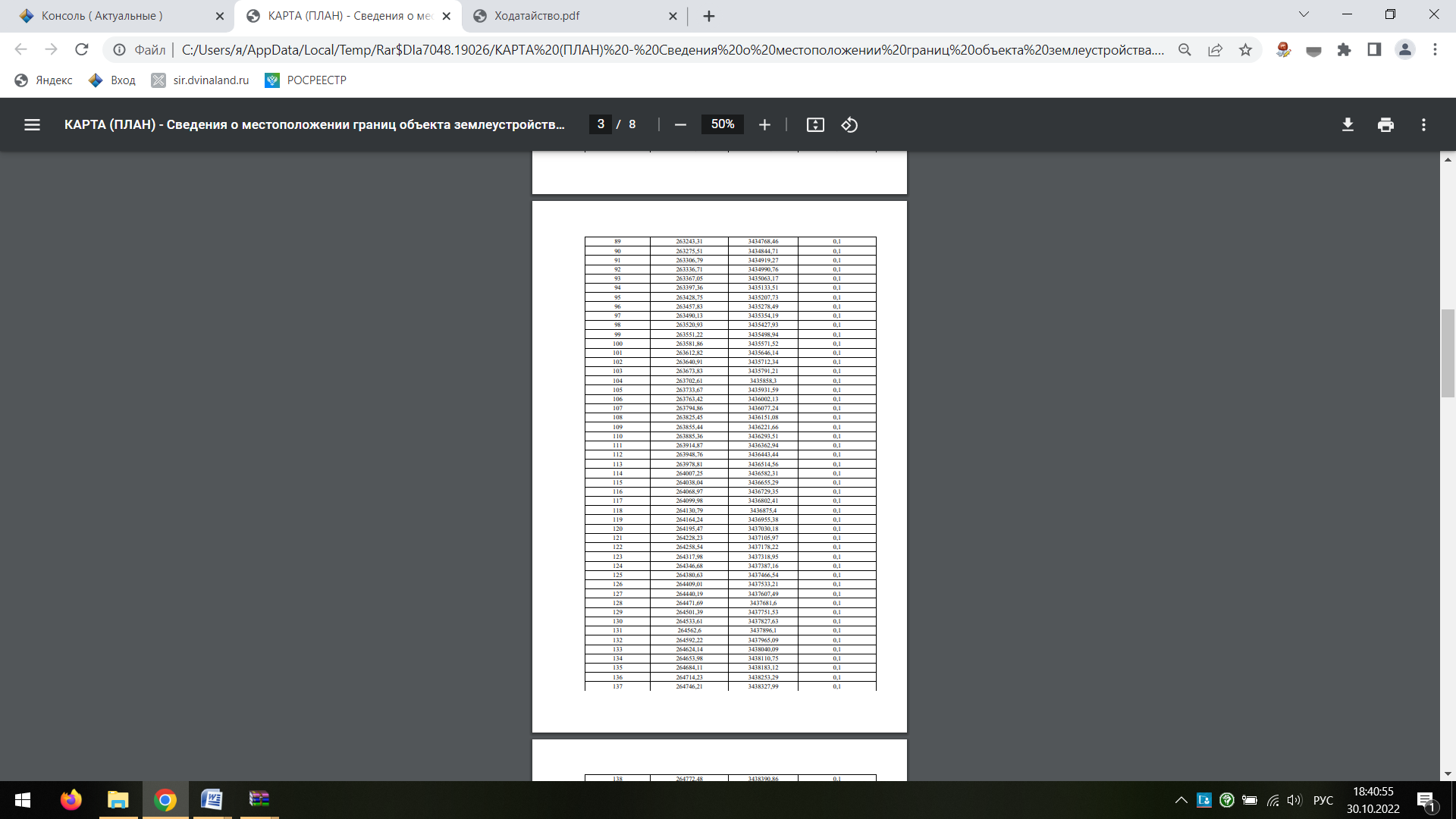 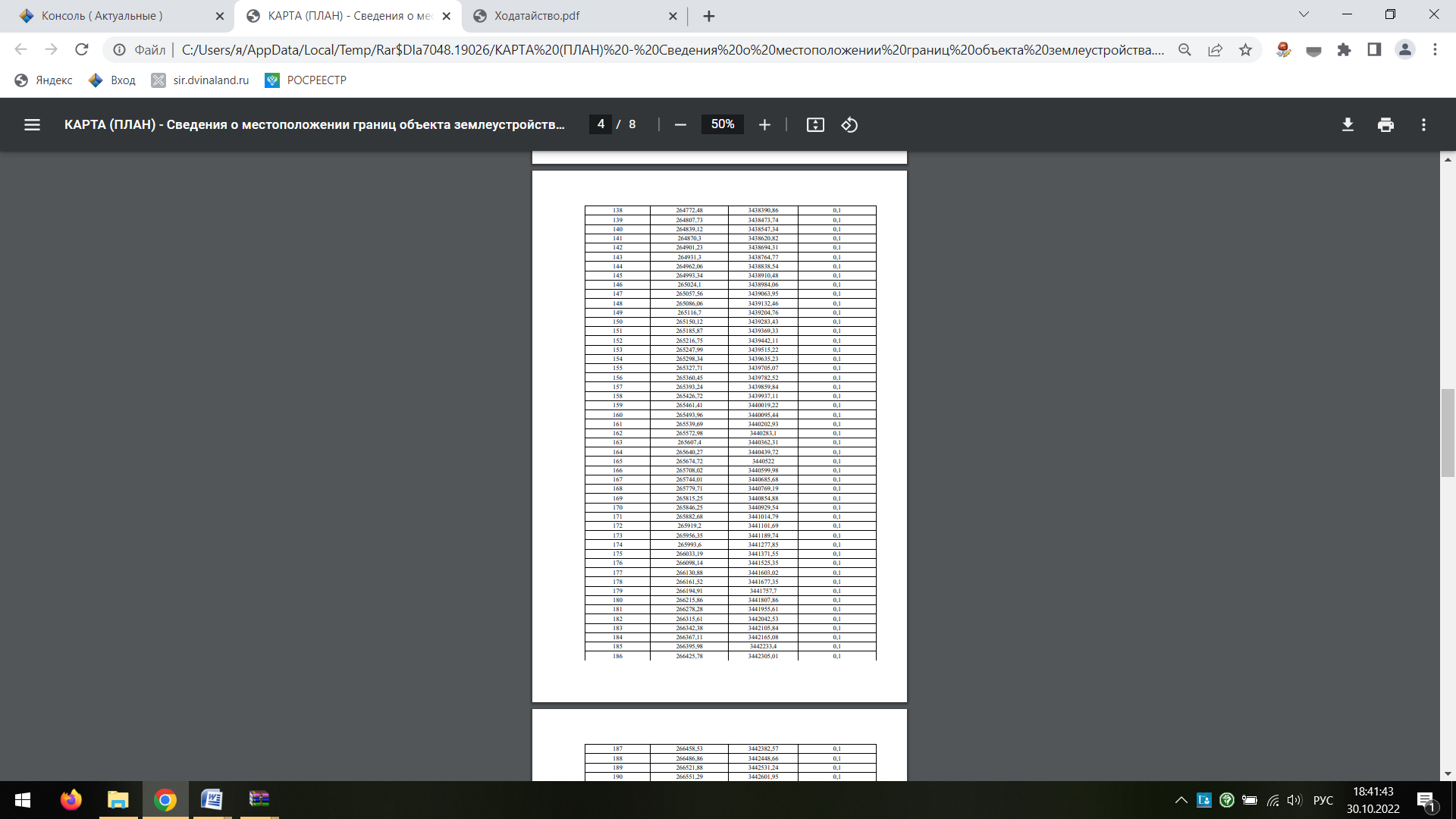 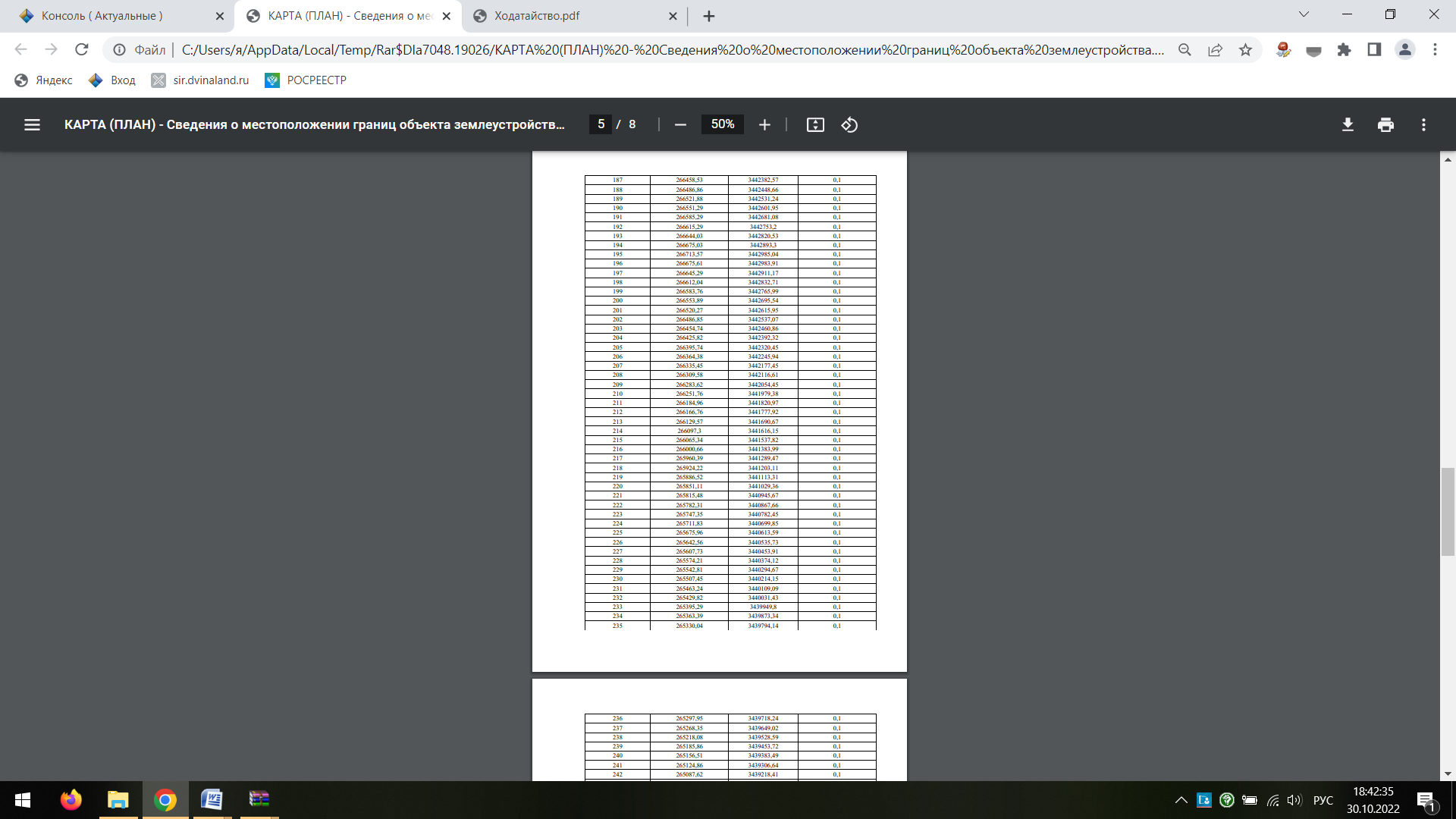 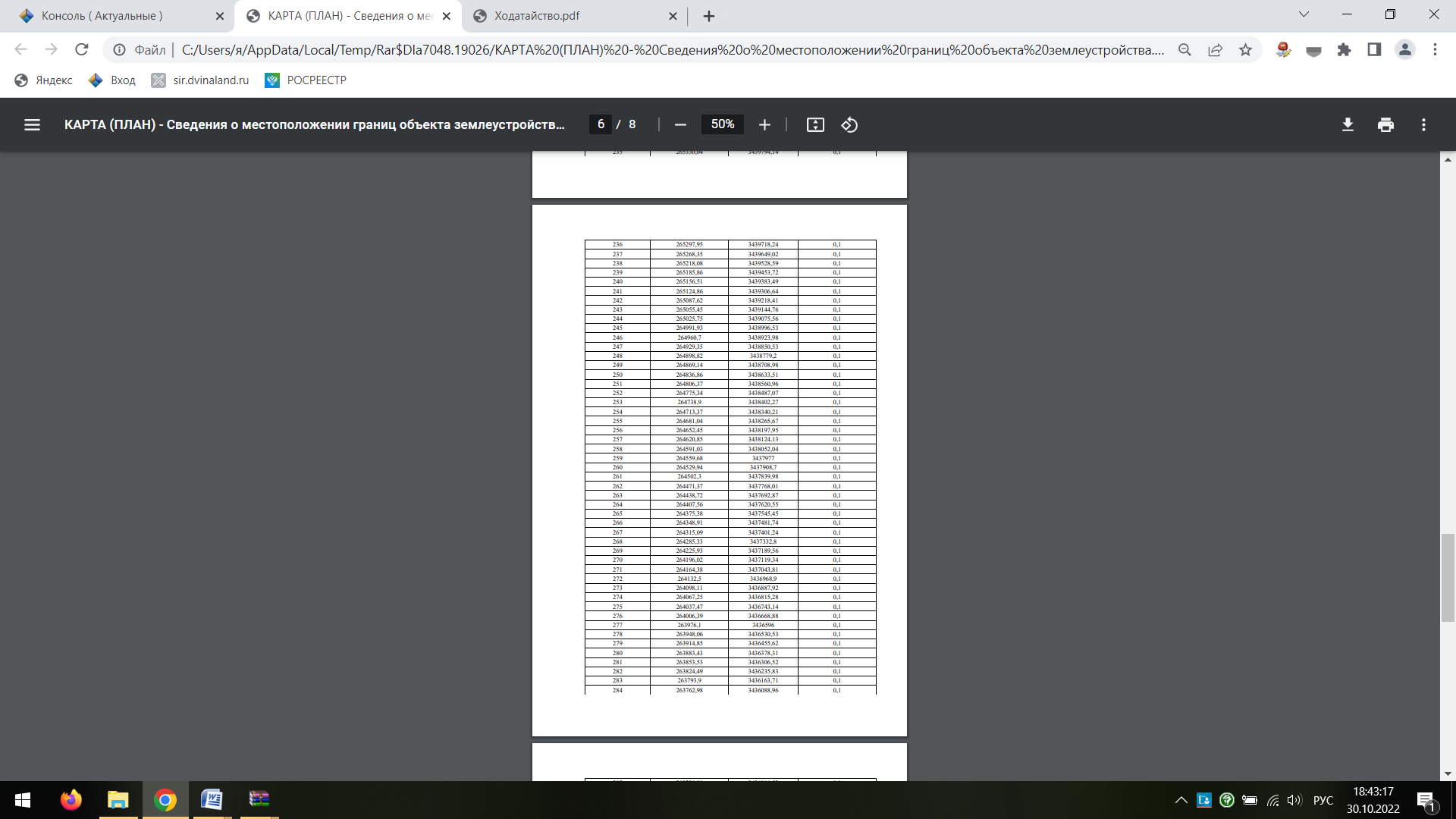 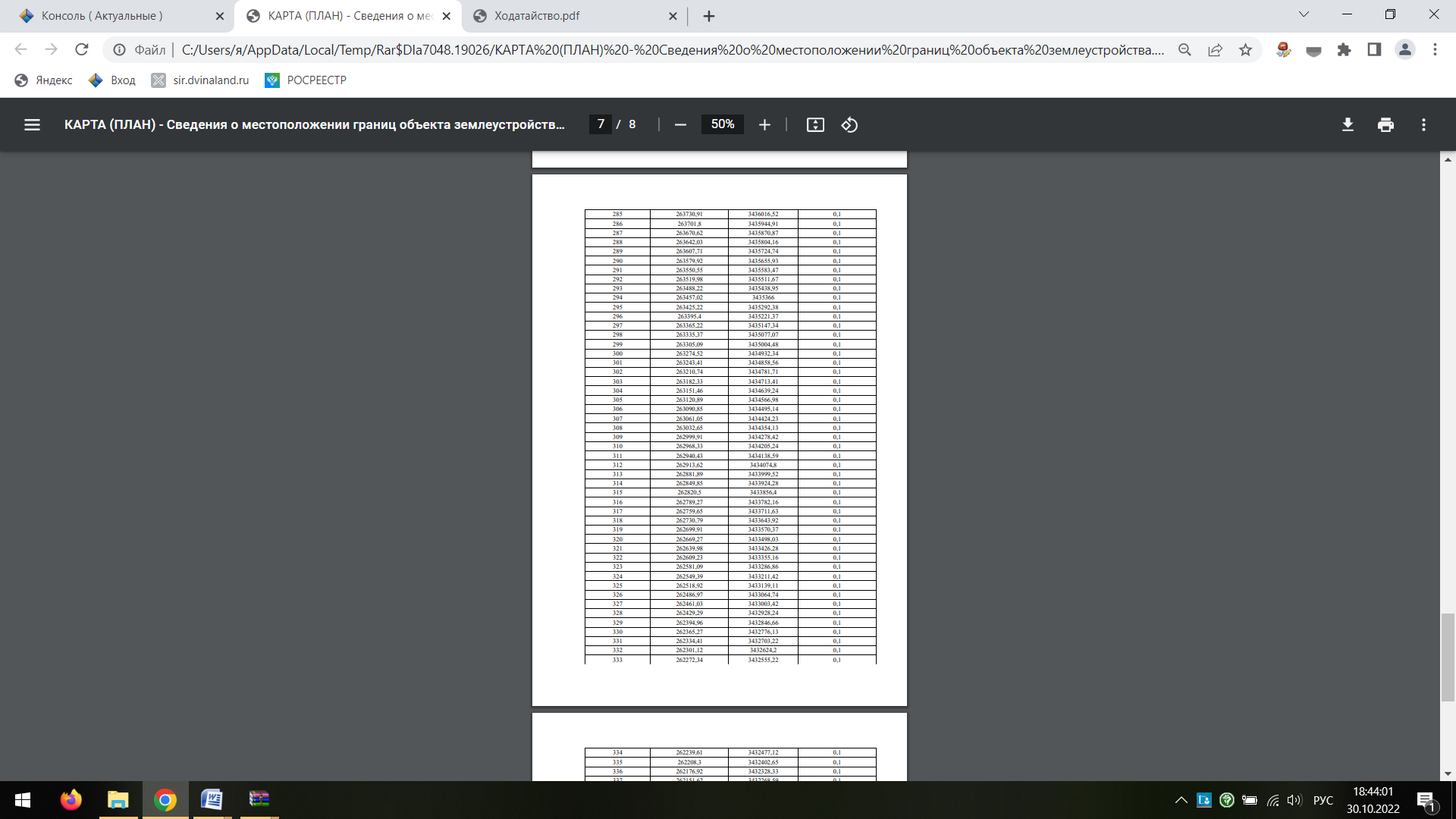 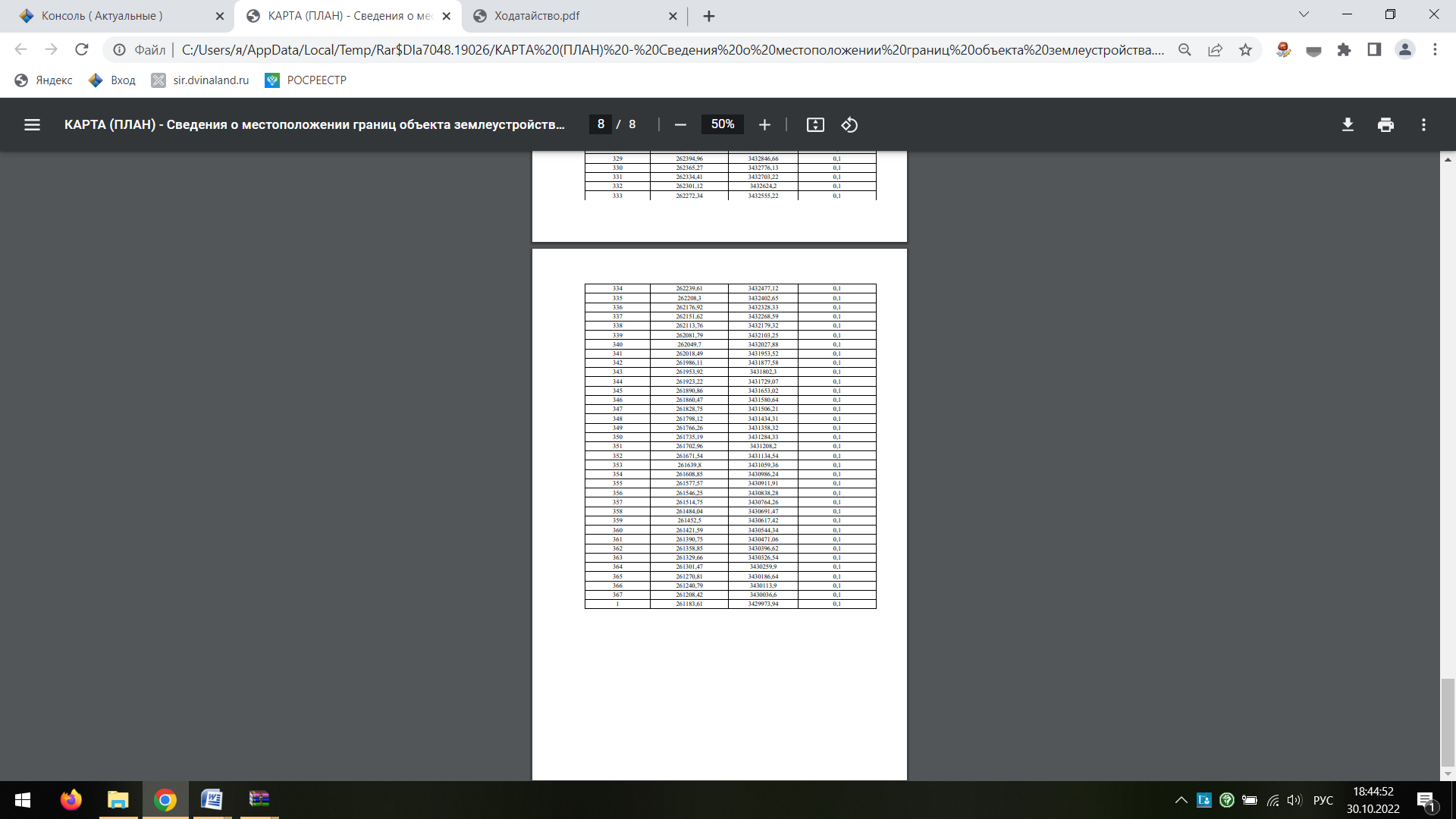 